FIST Assisted								NAAC Accredited ‘A’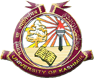 Tel: (O) 0194- 2272386; 0194-2272387			email: azrakamili@gmail.comDepartment of Environmental ScienceUniversity of Kashmir                              Hazratbal Srinagar -190006NoticeIt is notified for the information of all concerned I, II and III semester students of Environmental Science including the students who have opted for open electives in our department, that Department of Environmental Science, will give the one time opportunity to interested candidates desirous to see the marks before the submission of awards and subsequent dispatch of all answer scripts to Transaction Section. For this all interested evaluators will be available on 18/07/2017 in the department of Environmental Science from 10am-4 PM for addressing the genuine quires if any regarding the evaluation. No such request on part of students will be entrained after elapse of time line.  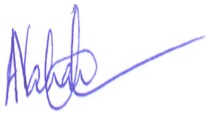 (Prof. Azra Nahaid  Kamili)